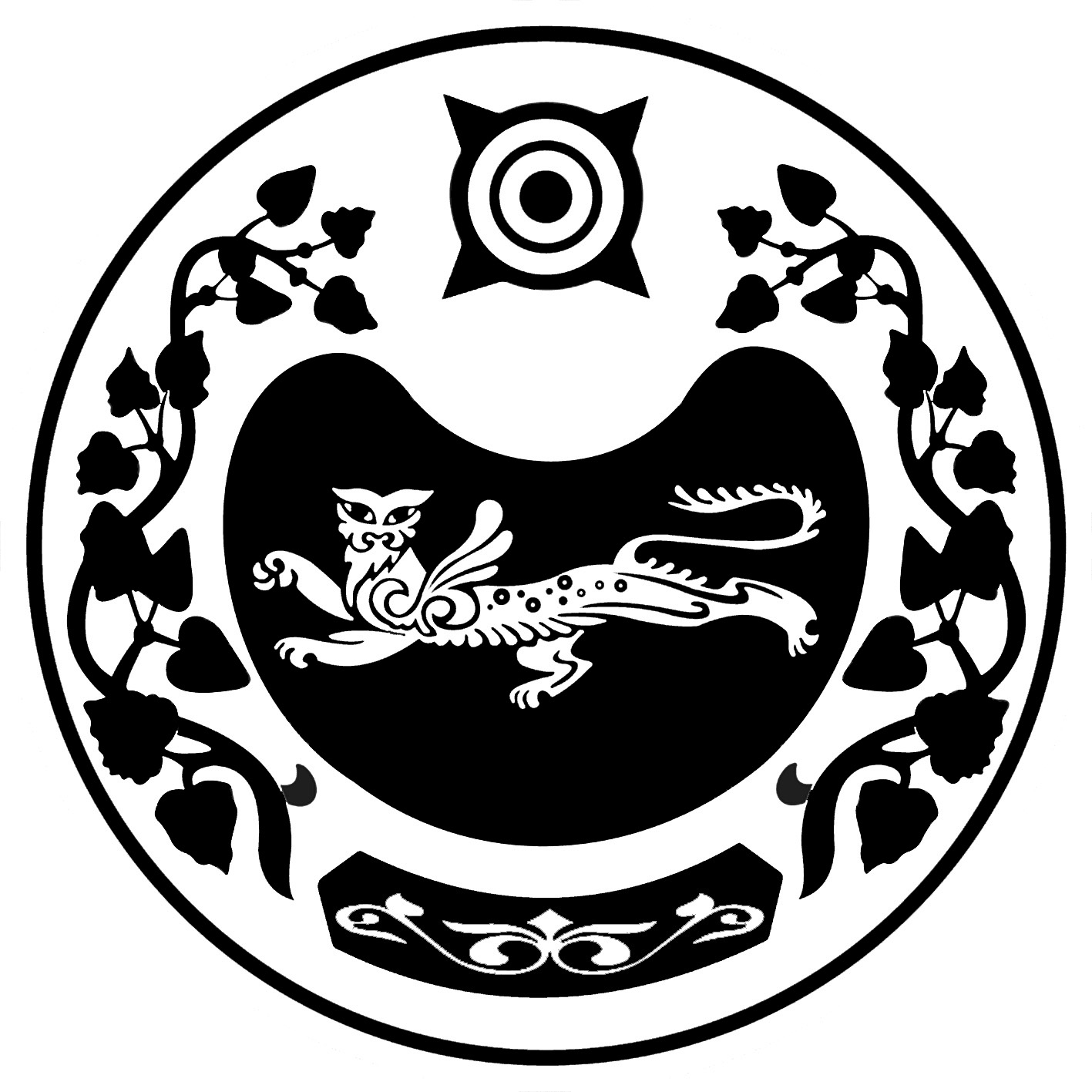 РОССИЯ ФЕДЕРАЦИЯЗЫ				  РОССИЙСКАЯ ФЕДЕРАЦИЯ	ХАКАС РЕСПУБЛИКАЗЫ				  РЕСПУБЛИКА  ХАКАСИЯ        АFБАН ПИЛТIРI  					УСТЬ-АБАКАНСКИЙ РАЙОН                                                               МОСКОВСКАЙ ААЛ ЧОБIНIН				АДМИНИСТРАЦИЯ      УСТАF ПАСТАА				       МОСКОВСКОГО СЕЛЬСОВЕТАП О С Т А Н О В Л Е Н И Еот 10 сентября       2019 г.                                                               № 59 -пс. МосковскоеОб изъятии из оперативного управления Муниципального бюджетного учреждения ЖКХ «Исток» объектов имущества     В соответствии с решением Совета депутатов муниципального образования Московский сельсовет от 13.08.2009 № 40 «О создании муниципального бюджетного учреждения путем изменения типа существующего муниципального учреждения «ИСТОК», руководствуясь   Федеральным законом от 06.10.2003 г № 131-ФЗ «Об общих принципах организации местного самоуправления в Российской Федерации», Уставом муниципального образования Московский сельсоветИзъять из оперативного управления Муниципального бюджетного учреждения ЖКХ «Исток» имущество согласно Приложению 1.Главному бухгалтеру централизованной бухгалтерии Топчий И.В. произвести передачу имущества, составить акт приема-передачи.Глава Московского сельсовета                                                  А.Н. Алимов                                                                         Прилюжение1    УтверждаюГлава Московского сельсовета______________ Алимов А.Н.«__» ______2019 г.АКТПриема - передачи имущества« __» _______ 2019 г.                                                                     с. МосковскоеМы, нижеподписавшиеся:Алимов А.Н. – глава администрации Московского сельсовета Богданов С.М. – руководитель муниципального бюджетного учреждения жилищно-коммунального хозяйства «Исток»   Произвели передачу водопровода, протяженностью 6388 м., инв. № 0425/9, лит. Л., адрес (местонахождение) объекта: Республика Хакасия, Усть-Абаканский район, с. Московское,1-ая очередь, балансовая стоимость объекта 54117204,00 рублей.Скважина водозабора № 6614, адрес (местонахождение) объекта: Республика Хакасия, Усть-Абаканский район, с. Московское, ул. Школьная 7а балансовая стоимость объекта 139719,09 рублей.Скважина водозабора № отсутствует, адрес (местонахождение) объекта: Республика Хакасия, Усть-Абаканский район, с. Московское, ул. Рабочая, балансовая стоимость объекта 139719,09 рублей.Скважина водозабора № 6616, адрес (местонахождение) объекта: Республика Хакасия, Усть-Абаканский район, с. Московское, ул. Подгорная уч. 32 балансовая стоимость объекта 30080,82Скважина водозабора № 6612, адрес (местонахождение) объекта: Республика Хакасия, Усть-Абаканский район, с. Московское, ул. Мира 1а балансовая стоимость объекта 116140,43Скважина водозабора № 536, адрес (местонахождение) объекта: Республика Хакасия, Усть-Абаканский район, д. Ковыльная, ул. Школьная уч. 26 балансовая стоимость объекта 4205,46Скважина водозабора № 810, адрес (местонахождение) объекта: Республика Хакасия, Усть-Абаканский район, аал. Мохов, ул. Чапаева 12 балансовая стоимость объекта 4205,46Насос ЭЦП-6-6,5-140     балансовая стоимость 8174,59Насос ЭЦВ-8-25-100 балансовая стоимость	12704,60Насос ЭЦВ-6-16-110 балансовая стоимость             21200,00Насос ЭЦВ-8-25-100 балансовая стоимость       9655,80Насос ЭЦВ-5-4-125 балансовая стоимость            15479,18Насос ЭЦВ циркулярный   балансовая стоимость 2484,00Насос ЭЦВ-6-10-80     балансовая стоимость           22025,88Передал:                                                                                                 С.М. Богданов Принял:                                                                                                   А.Н. Алимов